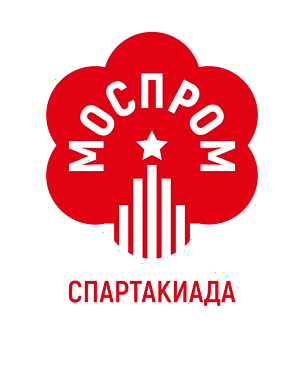 Командный медицинский допускучастников Спартакиады «Моспром» 2022Наименование предприятия / вуза: _______________________________Вид спорта: ___________________________________________________Подтверждаю:Представитель команды (руководитель):_________________________________________(Ф.И.О)_________________________________________(подпись)“___”_________________2022 г.Допущено к соревнованиям: (_________________________) спортсменов  Врач:  ______________	 / ________________/(подпись) 		(Ф.И.О)Наименование медицинского учреждения:______________________________________(М.П.)  “___”_________________2022 г№ п/пФамилия имя отчество(полностью)День, месяц, год рожденияРазрешение врача12345678910111213141516171819202122232425